Thématique : Comprendre l'informationNiveau : Première professionnelleListe des capacités, connaissances et attitudes évaluéesÉvaluation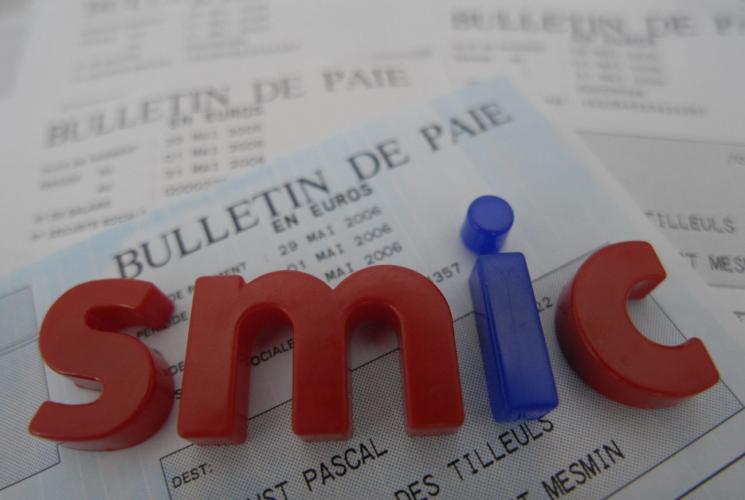 Au 1er janvier 2006, le smic horaire français est de 8,27 euros. Le smic horaire français continue de croître au même rythme que les  années précédentes. Il y a ainsi une augmentation de 0,17 euros chaque année, en France.Pouvez-vous prévoir l’année où le SMIC dépasserait les 10€ ?                  a) Votre Hypothèse :							c) Votre démarche :                   b) Votre matériel :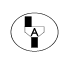 d) Votre conclusion :Etude par les suites :On regroupe dans le tableur Excel la population française exprimée en millions depuis 2006 :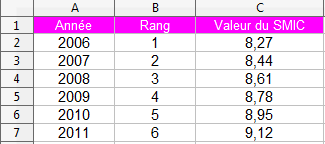 Quelle formule dans B3 doit-on taper pour obtenir par recopie vers le bas la population française en millions pour les années suivantes ?Quelle est la nature de la suite définie par la population française. Justifier !Donnez l’expression de Un+1 en fonction de Un.Pouvez-vous répondre à la problématique ?CapacitésGénérer expérimentalement des suites numériques à l’aide d’un tableurReconnaître une suite arithmétique par le calcul ou à l’aide d’un tableurConnaissancesSuites numériques : notation indicielle ; termes particuliersDéfinition d’une suite arithmétiqueRelation mathématique termes consécutifsAttitudesLe goût de chercher et de raisonnerCompétencesCapacitésQuestionsAppréciation du niveau d’acquisitionAnalyserRaisonnerL’élève propose une méthode, en définie les étapes principales et la justifie pour répondre au problème. L’élève utilise des capacités/connaissances dans les suites.A(Appel1)RéaliserL’élève utilise le matériel informatique et génère la suite demandée.L’élève utilise et interprète les résultats obtenus à l’aide des TIC (ou pas) pour reconnaître une suite arithmétique.6 5 (Appel 2)ValiderL’élève exploite les informations pour définir une suite arithmétique en maîtrisant les notations indicielles et la relation mathématique.7CommuniquerL’élève formule une conclusion pour répondre à la problématique avec soins en déterminants des termes particuliers.D ou 8/ 10